Use of bioinformatics tools to study phylogenetic analysis and sequence similarity of Malassezia sp. a pathogen involved in Dandruff.1DrNamrata Khurana,2DrUday Singh Ningwal1Assistant Professor, 2 Assistant Professor, 1Madhay Pradesh higher education, 1MAHARAJA BHOJ GOVERNMENT P.G.COLLEGE, DHAR, INDIA1 namratakhurana15@gmail.com, 2usningwal@gmail.comAbstract—:-Malassezia species is one of the most abundant species of human skin micro biota is found to be associated with skin disorders such as seborrheic dermatitis and Dandruff. Despite the importance of Malassezia in common skin disease, little is known at the molecular level. A  BLAST P was carried out of selected genes of malassezia species. M.restricta was found to share similarity with plant pathogen Ustilago mayids and distant human pathogen Candida albicans. A Culstal W analysis was also carried out to find the convergent and divergent traits of Malassezia species. A random sampling method and a questionnaire was applied to about 243  subjects out of which 152 were females and remaining 91 were males. Out of these 15.9% reported excessive scalp flaking. The prevalence of dandruff was found to decrease with age, more prevalence was found in the age group 25-34 years. Scalp pruritus was found to be more severe in patients with dandruff then with patients without dandruff. All kinds of antidandruff products and home remedies were found to be least effective among the subjects. The data was collected from beauty salons of Indore division and hair clinics. Scientist needs to devise a method of treatment for this increasing problem of dandruff and scalp pruritus among the human population.IndexTerms—Malassezia,Ustilago, Candidaalbicans,CLUSTALW,BLAST,Dandruff,scalp pruritus.________________________________________________________________________________________________________Introduction Malassezia species is one of the most abundant species of human skin micro biota is found to be associated with skin disorders such as seborrheic dermatitis and Dandruff.despite the importance of Malassezia in common skin disease, little is known at the molecular level.It is a commensal organism about 18 species of Malassezia has been identified which includes M.globosa,M.restricta are the most common species found in humans. They represent 90% of eukaryotic biota of human skin. Dandruff and seborrheic dermatitis are common skin problems associated with flaking of skin and itch. In dandruff the flakes are loose and inflammation is absent while in seborrheic dermatitis yellow flakes with with inflammation are observed.About  50% of adult these days suffer from these conditions . The global hair care market is projected to grow at a CAGR of 6.6% during the next five years (fortune buissness insights). Both D/SD  are not superficial disorders of the skin, the malassezia species are known to alter the  epidermis of the skin. (McOsker and Hannon, 1967; Warner et al., 2001). They affect the entire scalp and antifungal agents like zinc pyrithione are known  as potent treatments of the fungus(Gemmer et al., 2002; Batra et al., 2005. The etiology of D/SD appears to be dependent upon three factors:  sebaceous gland secretions, microflora metabolism and individual susceptibility. (DeAngelis et al., 2005; Ro and Dawson, 2005). This paper will describe the most common matches of M.globosa sequence and its  phylogeneticanalysis.A survey based study was also carried out between June and July  on 243 subjects  to find the prevalence of dandruff  and scalp pruritus and other associated symptoms. Out of which 56.5% reported dandruff and other skin issues. zinc ,riboflavin and niacin deficiency was also found to be associated with dandruff.Material and methods:For alignment and homology searches, NCBI GENBANK BLAST server p 2.2.30 (http://blast.ncbi.nlm.nih.gov) was used (altschul et al.1997).The NCBI data base has complete sequence of all the 9 chromosome of Malasseziarestricta as well as the Malasseziarestricta mitochondrion, complete genome. A specific protein synthesized by each chromosome was selected  viz lipase protein sequence from chromosome 1 zinc finger domain from chromosome 2 , chitin synthetase from chromosome 3 pyruvate synthetase from chromosome 4, carboxyl methyltransferase  from chromosome 5, cell division cycle protein 37 of chromosome 6, NADH dehydrogenase (ubiquinone) Fe-S protein 4  of chromosome 7,arginase protein of chromosome 8, DNA repair protein REV1 of chromosome 9 and BLASTp was carried out and homology was identified.  The database used for for comparison was non redundant protein databases. Multiple sequence alignment by CLUSTAL W with a K tupule word size of 1 was also carried out between secretory lipase enzymes sequences of Malasseziarestricta,Ustilagomaydis and Canadidaalbicans . A random sampling method and a questionnaire was also applied to about 243  subjects out of which 152 were females and remaining 91 were males.RESULT  AND CONCLUSION:Protein BLAST of lipase protein sequence of chromosome 1 revealed similarity with Ustilagosps and most of the smut fungi. The zinc finger domain on chromosome 2 was found to be similar to plant pathogen Ceratobasidiumsp and Mycenasps.The chitin synthase [Malasseziarestricta] was found to be highly similar to Testiculariasps. andScleroderma sps. andUstilagosps,again  all plant pathogen. The pyruvate synthetase gene from chromosome 4 was found to be similar to Violaceomycespalustrisand Ustilagosps.Carboxyl Methyl transferase  protein sequence of chromosome 5 was again found to be similar to Ustilagosps.Cell division cycle protein 37 protein sequence of chromosome of chromosome 6 was found to be 98% to Ustilagosps.NADH dehydrogenase (ubiquinone) Fe-S protein 4 of chromosome 7 showed 84% similarity with Ustilagosps.Arginase protein of chromososme 8 was found to be 98% similar to Ustilagomaydis.DNA repair protein REV1of chromosome 9 was found to be 96% to Rhizopussps.and 63% to Ustilagosps.M.restricta was found to more be closely related with the plant fungal pathogen Ustilagomyadis. A MSA between the secretory lipase of C.albicans, M.ristrictaandU.mayadis showed M.restricta and U.mayadis to be more convergent then C.albicans.A detailed summary of the result is given below in the –Table 1:summary of BLAST P analysis of M.resticta.A random sampling method and a questionnaire was  also applied to about 243  subjects out of which 152 were females and remaining 91 were males.15.9% reported excessive scalp flaking. The prevalence of dandruff was found to decrease with age, more prevalence was found in the age group 25-34 years. Scalp pruritus was found to be more severe in patients with dandruff then with patients without dandruff. All kinds of antidandruff products and home remedies were found to be least effective among the subjects.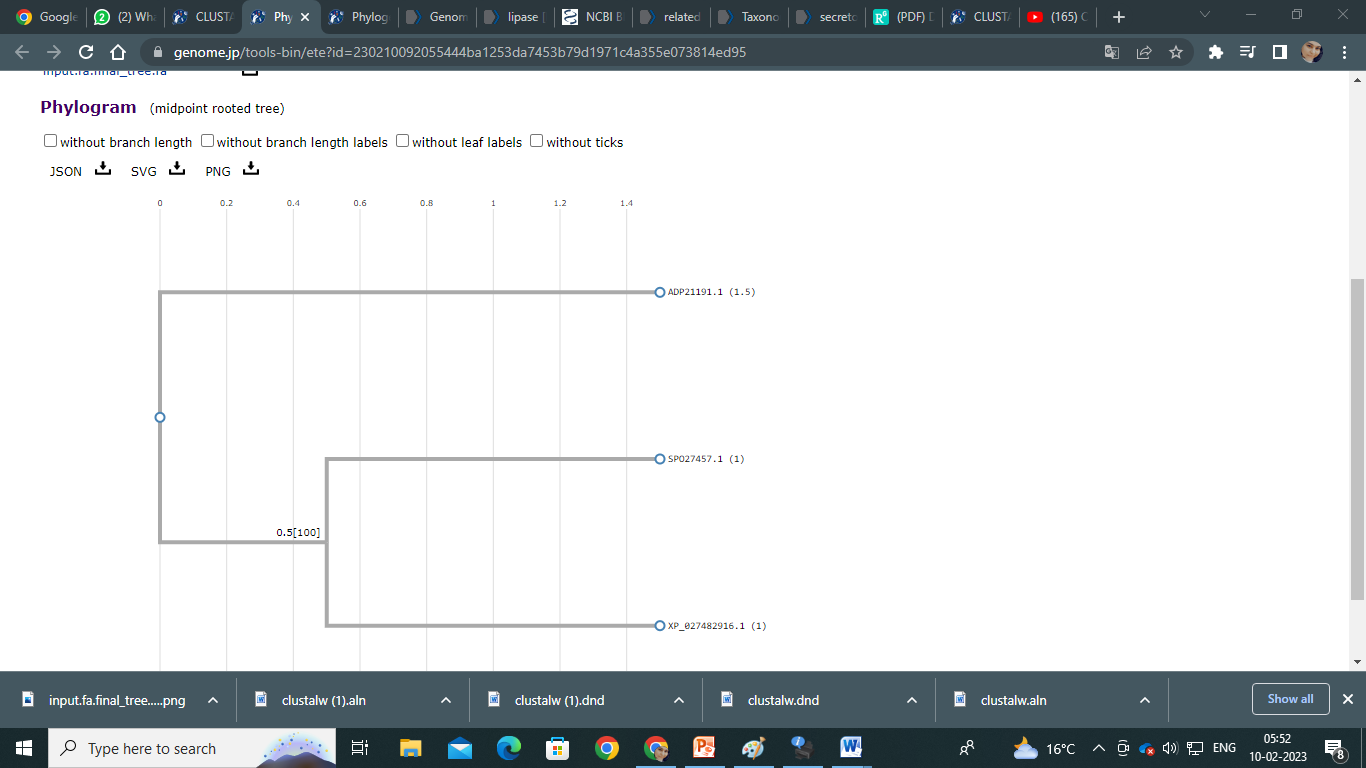 AcknowledgmentAcknowledge the almighty for bestowing all humans with the instinct of exploration thankful to Shree ShivajiRaoKadam Institute of Technology and Management for helping a lot in the development of the research. We are also thankful to MAHARAJA BHOJ GOVERNMENT P.G.COLLEGE DHAR (M.P) for providing us the opportunity to do research.ReferencesAmerican Academy of Dermatology. Acne-like breakouts could be folliculitis. (https://www.aad.org/public/diseases/a-z/folliculitis) Accessed 10/25/2022.mmy/myx134.Bart Theelen, Anastasia C Christinaki, Thomas L Dawson, Jr, TeunBoekhout, Vassili N Kouvelis, Comparative analysis of Malassezia furfur mitogenomes and the development of a mitochondria-based typing approach, FEMS Yeast Research, Volume 21, Issue 7, November 2021.Bart Theelen, Claudia Cafarchia, Georgios Gaitanis, IoannisDimitriosBassukas, TeunBoekhout, Thomas L Dawson, Jr, Malassezia ecology, pathophysiology, and treatment, Medical Mycology, Volume 56, Issue suppl_1, April 2018, Pages S10–S25, https://doi.org/10.1093/Mills KJ, Hu P, Henry J, Tamura M, Tiesman JP, Xu J. Dandruff/seborrhoeic dermatitis is characterized by an inflammatory genomic signature and possible immune dysfunction: transcriptional analysis of the condition and treatment effects of zinc pyrithione. Br J Dermatol. 2012 Jun;166Suppl 2:33-40. doi: 10.1111/j.1365-2133.2012.10863.x. PMID: 22670617.Xu, Jun & Saunders, Charles &hu, Ping & Grant, Raymond &Boekhout, Teun&Kuramae, Eiko&Kronstad, James &Deangelis, Yvonne & Reeder, Nancy &Johnstone, Kevin & Leland, Meredith &Fieno, Angela & Begley, William & Sun, Yiping& Lacey, Martin &Chaudhary, Tanuja&Keough, Thomas & Chu, Lien & Sears, Russell & Dawson, Thomas. (2007). Dandruff-associated Malassezia genomes reveal convergent and divergent virulence traits shared with plant and human fungal pathogens. Proceedings of the National Academy of Sciences of the United States of America. 104. 18730-5. 10.1073/pnas.0706756104.NameRefSeqProteinFunctional Protein SelectedSIMILARITY % WITH UstilagomyadisChrI835lipase protein85%ChrII782zinc finger domainShowed similarity withCeratobasidiumspsChrIII746chitin synthaseChrIV464pyruvate synthetase84%ChrV532carboxyl methyltransferase64%ChrVI410cell division cycle protein 3798%ChrVII280NADH dehydrogenase (ubiquinone) Fe-S protein 4 84%ChrVIII233arginase protein98%ChrIX108DNA repair protein REV163%nameRefSeqproteinFunctional Protein SelectedSIMILARITY % WITH UstilagomyadisChrI835lipase protein85%ChrII782zinc finger domainShowed similarity withCeratobasidiumspsChrIII746chitin synthaseChrIV464pyruvate synthetase84%ChrV532carboxyl methyltransferase64%ChrVI410cell division cycle protein 3798%ChrVII280NADH dehydrogenase (ubiquinone) Fe-S protein 4 84%ChrVIII233arginase protein98%ChrIX108DNA repair protein REV163%